Please select the Edit Set highlighted below to use the State Edit Set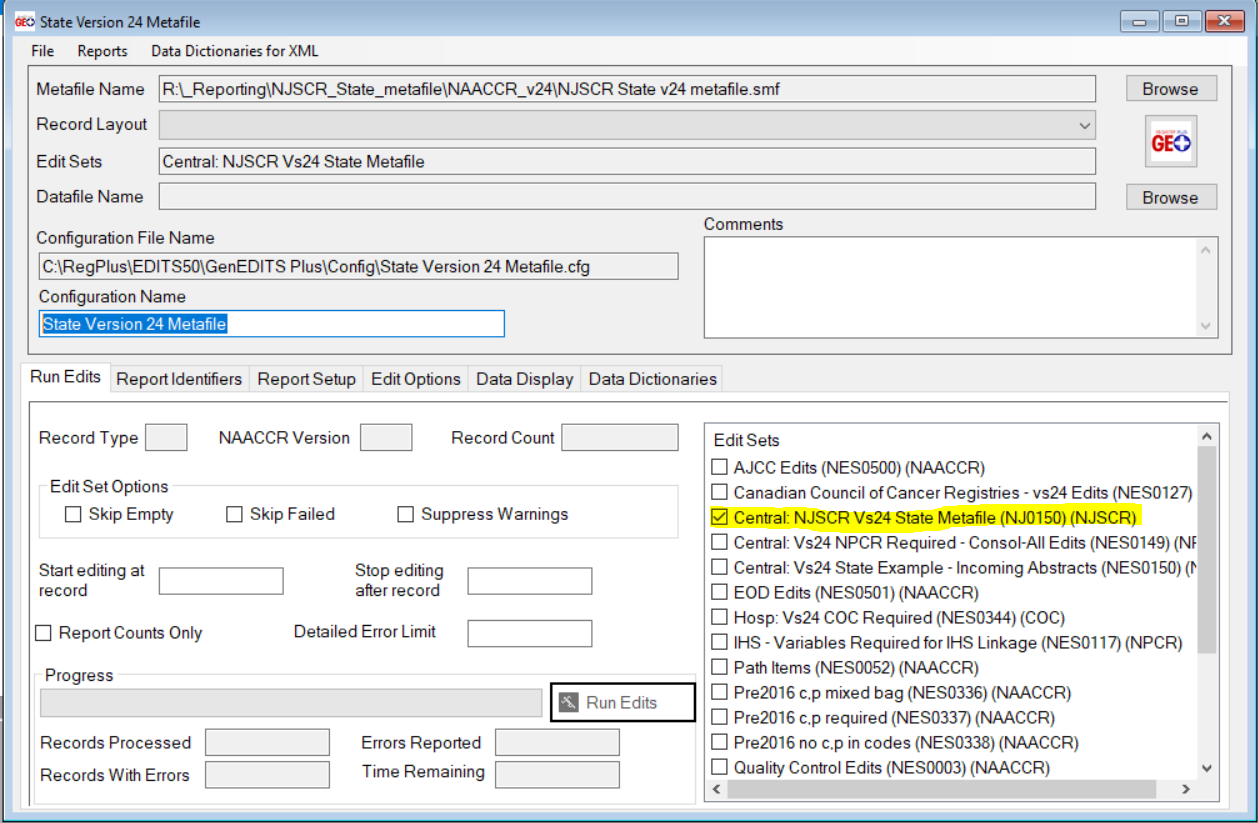 